Załącznik nr 11Lokalizacja tablicy dla obszaru Natura 2000 Beskid Mały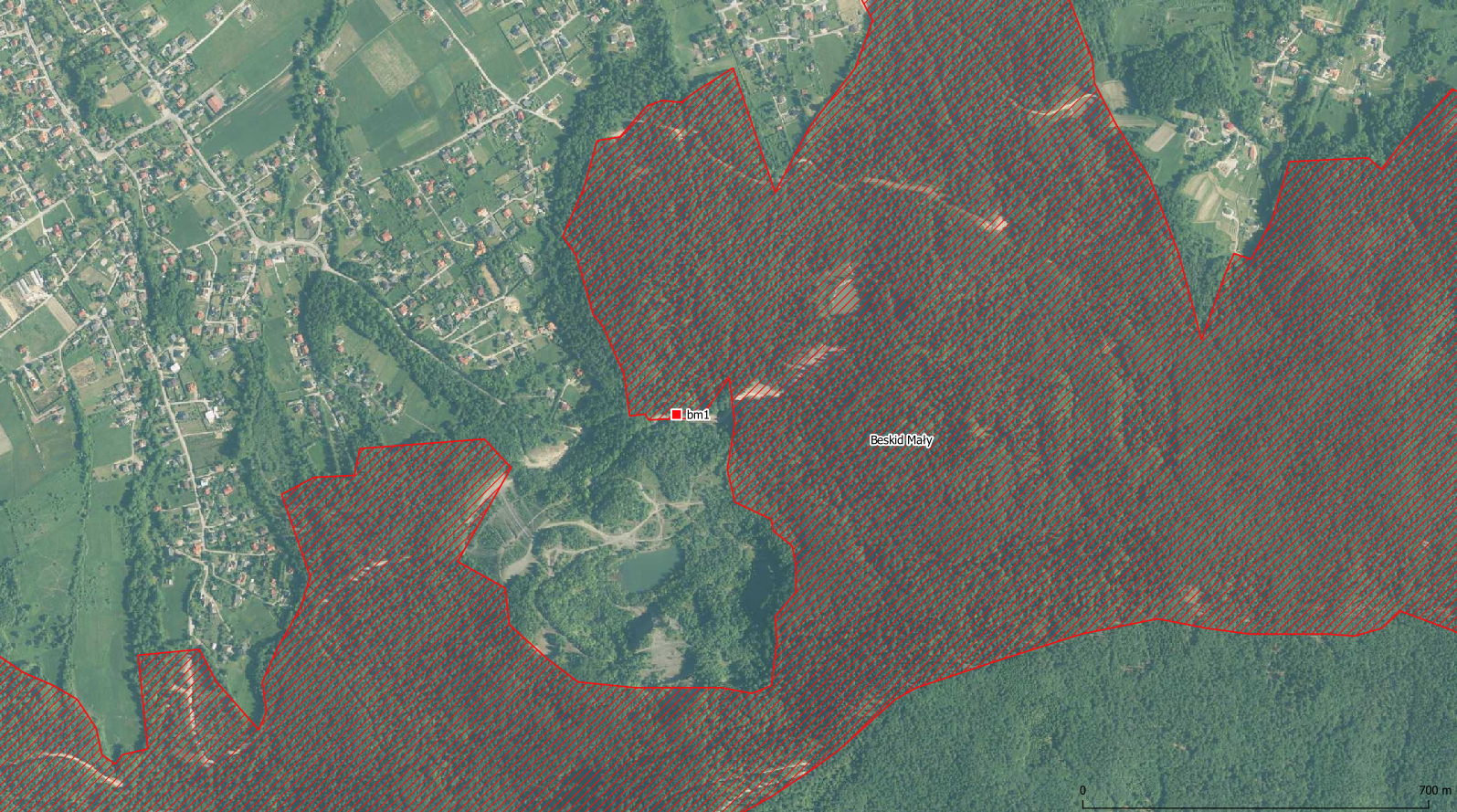 